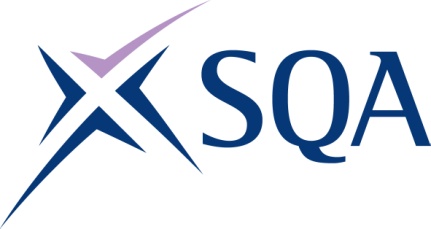 Group Award Title:	Diploma in Engineering: Engineering Asset Lifecycle and Maintenance at SCQF level 7Group Award Code:	GV31 47SCQF overall credit:	Minimum: 171	Maximum: 228To attain the qualification, candidates must complete 7 Units. This consists of:3 Mandatory units4 Optional unitsPlease note the table below shows the SSC identification codes listed alongside the corresponding SQA unit codes. It is important that SQA unit codes are used in all your recording documentation, and when your results are communicated to SQA.Mandatory section (three units): Candidates must complete all three units:Optional group:Candidates must complete a further three units from Group A plus one further unit from Group A or Group B (Total: seven units)Group A:Group B:SQA codeSSC codeTitleSCQFlevelSCQFcreditsSQAcreditsJ7JP 47SDS0323Performing Core Engineering Activities 7371J7JR 46US0194Developing Meta-Skills and Personal Practice651J7JS 47SDS0329Understanding the Importance of Environmental Good Practice and Sustainability 7121SQA codeSSC codeTitleSCQFlevelSCQFcreditsSQAcreditsJ7JT 47SDS0321Maintaining Engineering Assets 7421J7JV 47SDS0315Diagnosing and Resolving Faults in Engineering Assets7451J7JW 47SDS0326Repairing Engineering Assets 7371J7JX 47SDS0327Replacing Engineering Assets 7421J7JY 47SDS0317Inspecting and Testing Engineering Assets 7451J7K0 47SDS0318Installing Engineering Assets 7381J7K1 47SDS0310Commissioning Engineering Assets7381J7K2 47SDS0314Decommissioning Engineering Assets7361J7K3 47SDS0322Manufacturing Engineering Assets by Hand7321SQA codeSSC codeTitleSCQFlevelSCQFcreditsSQAcreditsJ7K4 47SDS0324Producing Assemblies and Sub-Assemblies7361J7K5 48SDS007Applying Methods and Principles in Project Management 8121J7KB 47SDS0331Welding Materials7351J7KD 48SDS188Providing Effective Leadership 8161